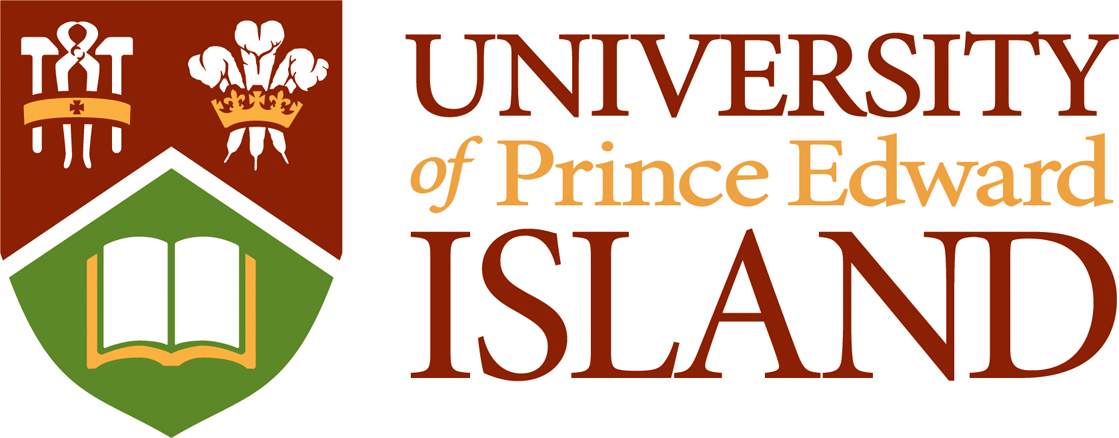 Revised - May 28, 2018 Animal Owner Consent Form Template APPENDIX A - ResearchIn order to assist investigators in preparing their Consent Forms, and to assist the committee in evaluating them, we ask that investigators use the following template.  This template outlines the minimum information that must be included.Consent Form For Animal OwnersYou have been invited to enter (insert Animal’s Name or other identifier) in a research project entitled (insert title of research project here).  Please read this form carefully, and feel free to ask questions you might have.Investigator(s): Name(s), departmental and institutional affiliation(s), contact number(s).Funding Source(s):Purpose and Objective of the Study: State the purpose and major objectives of the study, Knowledge Transfer: Indicate how and to whom the findings will be distributed, and describe how the data will be reported (i.e., in aggregate or summarized form).  You may also wish to indicate how participants may find out about the results of the research project.Potential Benefits: Describe any direct benefits to the participating animal, as well as any potential for benefit to the wider community, stressing that these benefits are not necessarily guaranteed. In cases where the objectives of the research project are purely scientific, such that immediate application of the research findings is not anticipated, this statement may be omitted.Description of the Procedures: Describe the procedures, and give an estimate of the length of time these procedures will take.  If the research will take place in a location other than the one where the participant is reading or being read the Consent Form, indicate where the research will take place.Potential Risks and Discomforts: Describe any risks that are associated with the procedures described above and any steps that will be taken to minimize those risks.  If there are no known risks, say so.Financial Implications:  (It should be clearly specified who will be financially responsible for treatment, clinical care, or loss of any participating animal.)  Suggested wording  “There will be no cost to you for entering your animal in this study.  You will not be charged for any of the procedures performed solely for the study’s purposes.  All unrelated costs for diagnosis, management and treatment of your animal are your responsibility.  You will receive no reimbursement for entering your animal in this study.”Confidentiality: Describe the procedures that will be used to safeguard the confidentiality and anonymity of responses, as well as any limitations on the degree to which confidentiality and anonymity can be guaranteed.  Suggested wording: “While absolute confidentiality cannot be guaranteed, every effort will be made to ensure that the information collected for this study is kept entirely confidential.  Your name or that of your animal will not be attached to any information nor mentioned in any study report, nor be made available to anyone except the research team.  Subject to any pertinent PEI government legislation, all information is strictly confidential.  Results of this study are intended for publication in scientific journals and presentation at related conferences and workshops, but your identity or that of your animal will not be revealed.”In order to assist investigators in preparing their Consent Forms, and to assist the committee in evaluating them, we ask that investigators use the following template.  This template outlines the minimum information that must be included.Consent Form For Animal OwnersYou have been invited to enter (insert Animal’s Name or other identifier) in a research project entitled (insert title of research project here).  Please read this form carefully, and feel free to ask questions you might have.Investigator(s): Name(s), departmental and institutional affiliation(s), contact number(s).Funding Source(s):Purpose and Objective of the Study: State the purpose and major objectives of the study, Knowledge Transfer: Indicate how and to whom the findings will be distributed, and describe how the data will be reported (i.e., in aggregate or summarized form).  You may also wish to indicate how participants may find out about the results of the research project.Potential Benefits: Describe any direct benefits to the participating animal, as well as any potential for benefit to the wider community, stressing that these benefits are not necessarily guaranteed. In cases where the objectives of the research project are purely scientific, such that immediate application of the research findings is not anticipated, this statement may be omitted.Description of the Procedures: Describe the procedures, and give an estimate of the length of time these procedures will take.  If the research will take place in a location other than the one where the participant is reading or being read the Consent Form, indicate where the research will take place.Potential Risks and Discomforts: Describe any risks that are associated with the procedures described above and any steps that will be taken to minimize those risks.  If there are no known risks, say so.Financial Implications:  (It should be clearly specified who will be financially responsible for treatment, clinical care, or loss of any participating animal.)  Suggested wording  “There will be no cost to you for entering your animal in this study.  You will not be charged for any of the procedures performed solely for the study’s purposes.  All unrelated costs for diagnosis, management and treatment of your animal are your responsibility.  You will receive no reimbursement for entering your animal in this study.”Confidentiality: Describe the procedures that will be used to safeguard the confidentiality and anonymity of responses, as well as any limitations on the degree to which confidentiality and anonymity can be guaranteed.  Suggested wording: “While absolute confidentiality cannot be guaranteed, every effort will be made to ensure that the information collected for this study is kept entirely confidential.  Your name or that of your animal will not be attached to any information nor mentioned in any study report, nor be made available to anyone except the research team.  Subject to any pertinent PEI government legislation, all information is strictly confidential.  Results of this study are intended for publication in scientific journals and presentation at related conferences and workshops, but your identity or that of your animal will not be revealed.”Note that if you plan to ask participants about activities that may be illegal or potentially incriminating to them, and it would be possible at any point to trace the identities of individual respondents, you must indicate that any information that is provided may be subpoenaed by a court of law.Data Storage: (Suggested wording): All research materials will be stored in (name location) under lock-and-key for a period of (identify length of time).Voluntary Participation:  Include the following statement: “Your participation is voluntary, and you may withdraw from the research project for any reason, at any time, without penalty of any sort. If you do not wish to participate, you do not have to provide any reason for your decision, nor will you lose the benefit of any veterinary care your animal is receiving.  If you withdraw from the research project any data collected about your animal during their enrollment in the study will be retained for analysis”. If the research project extends over a significant length of time, include a statement to the effect that the researcher will advise the participant of any new information that could have a bearing on their decision to participate, as well, participants should be informed about the process by which ongoing consent will be sought.Questions: Include the following statement: “If you have any questions concerning the research project, please feel free to ask at any point; you are also free to contact the researchers at the numbers provided if you have other questions.  This research project has been approved on ethical grounds by the University of Prince Edward Island Animal Care Committee on (insert date).” Consent to Participate:  Include the following statements: “Please read and initial the following statements to signify your agreement and sign belowNote that if you plan to ask participants about activities that may be illegal or potentially incriminating to them, and it would be possible at any point to trace the identities of individual respondents, you must indicate that any information that is provided may be subpoenaed by a court of law.Data Storage: (Suggested wording): All research materials will be stored in (name location) under lock-and-key for a period of (identify length of time).Voluntary Participation:  Include the following statement: “Your participation is voluntary, and you may withdraw from the research project for any reason, at any time, without penalty of any sort. If you do not wish to participate, you do not have to provide any reason for your decision, nor will you lose the benefit of any veterinary care your animal is receiving.  If you withdraw from the research project any data collected about your animal during their enrollment in the study will be retained for analysis”. If the research project extends over a significant length of time, include a statement to the effect that the researcher will advise the participant of any new information that could have a bearing on their decision to participate, as well, participants should be informed about the process by which ongoing consent will be sought.Questions: Include the following statement: “If you have any questions concerning the research project, please feel free to ask at any point; you are also free to contact the researchers at the numbers provided if you have other questions.  This research project has been approved on ethical grounds by the University of Prince Edward Island Animal Care Committee on (insert date).” Consent to Participate:  Include the following statements: “Please read and initial the following statements to signify your agreement and sign below I have read or have had the consent form read to me and I understand the consent form.I have had an opportunity to ask questions and my/our questions have been answered.  I understand that I am entering my animal in this study voluntarily.I freely consent to entering my animal in this study.					I have been told that a signed and dated copy of this Consent Form will be given to me for myrecords. I am at least 18 years of age and am the legal owner of the animal or am authorized to make decisions regarding this animal on the owner’s behalf.”Signature of Owner or AgentDateSignature of Individual conducting the Consent Process	Date